   New Achievement of Benha University at the Worlds University RankingsDr\ Gamal El Saeed , Benha University President announced that Benha University has achieved a new achievement at the World University Rankings to be among the best 500 University on the World according to the Times Ranking 2020. Prof.Dr\ Gamal El Saeed congratulated all the staff, employees and workers on the occasion of the new achievement and hopes more achievements and progress on the local and universal level. El Saeed also said that the new achievement is according to the new strategy of Benha University to improve its researches and researchersabilities.                                                                                                                                    .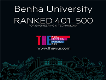 